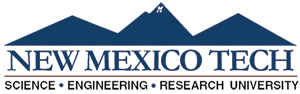 801 Leroy Place, Wells Hall, Socorro NM 87801SPONSORED PROJECTS PURCHASE NOTIFICATIONOVER $100,000To:		Cleve McDaniel, Vice President for Administration and FinanceFrom:	Cc:  Kimela Miller, CPODate:Department:Project Name:Purpose:Scope of Work:Awardee:Purchase Order Number:Performance Dates:Funding Source and Contract Number:Fund Number:Amount of Original Award:Amount Increased & Current Balance:Increase:                          Total: